Saginaw First Free Methodist ChurchFOURTH SUNDAY OF EASTERApril 25, 2021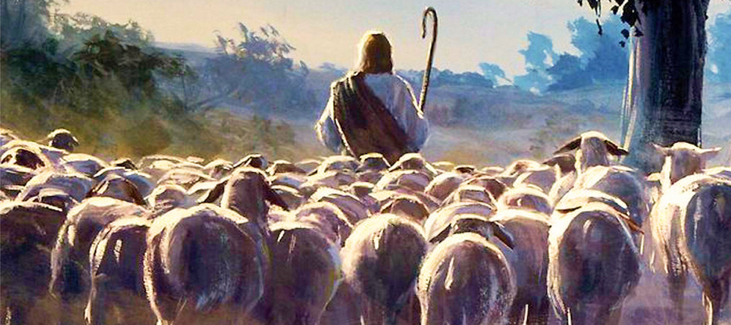 “I am the good shepherd. I know my own and my own know me, just as the Father knows me and I know the Father. And I lay down my life for the sheep.” (John 10:14-15)Minister: Rev. Jason Evans First Free Methodist Church2625 N. Center Rd.Saginaw, Michigan 48603Phone: (989) 799-2930Email: saginawfmc@gmail.comwww.saginawfirstfmc.orgFOURTH SUNDAY OF EASTERApril 25, 2021Prelude **Greeting/Announcements*Call to Worship (spoken responsively)L: 	Because of His great love for us, God in rich mercy P: 	Made us alive in Christ from the fullness of His grace L: 	Salvation alone comes from Jesus of NazarethP: 	Who leads us to green pastures and still watersL: 	Jesus, the stone rejected by the builders, became the cornerstoneP: 	He anoints my head with oil, and our cup overflowsL: 	We know love, because he laid down his life for usP: 	We will lay down our lives for one another*Opening Hymn: “All Hail the Power of Jesus Name” #124 (vv.1-4)All hail the power of Jesus' name!Let angels prostrate fallBring forth the royal diademAnd crown him Lord of allBring forth the royal diademAnd crown him Lord of all!O chosen seed of Israel's raceNow ransomed from the fallHail him who saves you by his graceAnd crown him Lord of allHail him who saves you by his graceAnd crown him Lord of all!Let every kindred every tribeOn this terrestrial ballTo him all majesty ascribeAnd crown him Lord of allTo him all majesty ascribeAnd crown him Lord of all!Oh, that with yonder sacred throngWe at his feet may fallWe'll join the everlasting songAnd crown him Lord of allWe'll join the everlasting songAnd crown him Lord of all*Invocation and Lord’s PrayerL: 	Yours, O Lord, is the kingdom; you are exalted as head over all. Wealth and honor come from you; you are the ruler of all things. In your hands are strength and power. Our God, we give you thanks and praise your glorious name, as we pray the prayer that Jesus taught His disciples…P:	Our Father, who art in heaven, hallowed be Your name. Your kingdom come; your will be done in earth as it is in heaven. Give us this day our daily bread and forgive us our debts as we forgive our debtors. And lead us not into temptation but deliver us from evil. For Yours is the kingdom, and the power, and the glory forever. Amen. *Gloria PatriGlory be to the Father​And to the Son and to the Holy Ghost.As it was in the beginning​Is now and ever shall beWorld without endAmen. AmenFirst Scripture Lesson: Acts 4:5-12	The next day their rulers, elders, and scribes assembled in Jerusalem, with Annas the high priest, Caiaphas, John, and Alexander, and all who were of the high-priestly family. When they had made the prisoners stand in their midst, they inquired, “By what power or by what name did you do this?”	Then Peter, filled with the Holy Spirit, said to them, “Rulers of the people and elders, if we are questioned today because of a good deed done to someone who was sick and are asked how this man has been healed, let it be known to all of you, and to all the people of Israel, that this man is standing before you in good health by the name of Jesus Christ of Nazareth, whom you crucified, whom God raised from the dead. This Jesus is ‘the stone that was rejected by you, the builders; it has become the cornerstone.’ There is salvation in no one else, for there is no other name under heaven given among mortals by which we must be saved.”Prayer of ConfessionL:	The Good Shepherd lays down their life for the sheep. We believe in the name Jesus Christ and love one another as we’re commanded. May we abide in Him…P:	The LORD is my shepherd; I shall not want. He makes me lie down in green pastures; he leads me beside still waters; he restores my soul. He leads me in right paths for his name's sake. Even though I walk through the darkest valley, I fear no evil; for you are with me; your rod and your staff, they comfort me. You prepare a table before me in the presence of my enemies; you anoint my head with oil; my cup overflows. Surely goodness and mercy shall follow me all the days of my life, and I shall dwell in the house of the LORD my whole life long.Affirmation of Faith: Apostle’s CreedP:	I believe in God, the Father Almighty, Maker of heaven and earth. And in Jesus Christ, God’s only Son, our Lord. Who was conceived by the Holy Spirit, born of the Virgin Mary, suffered under Pontius Pilate, was crucified, dead, and was buried. He descended into hades, the third day He rose again from the dead. He ascended into heaven, and sits at the right hand of God the Father Almighty. From thence He shall come to judge the living and the dead. I believe in the Holy Spirit, the holy Church universal, the communion of saints, the forgiveness of sins, the resurrection of the body, and the life everlasting. Amen.Hymn of Affirmation: “I Will Sing the Wondrous Story” #384 (vv.1-2,5)I will sing the wondrous storyOf the Christ who died for meHow He left His home in gloryFor the cross of CalvaryYes, I'll sing the wondrous storyOf the Christ who died for meSing it with the saints in gloryGathered by the crystal seaI was lost, but Jesus found meFound the sheep that went astrayThrew His loving arms around meDrew me back into His wayYes, I'll sing the wondrous storyOf the Christ who died for meSing it with the saints in gloryGathered by the crystal seaHe will keep me till the riverRolls its waters at my feetThen He'll bear me safely overWhere the loved ones I shall meetYes, I'll sing the wondrous storyOf the Christ who died for meSing it with the saints in gloryGathered by the crystal seaNew Testament Scripture Lesson: 1 John 3:16-24	We know love by this, that he laid down his life for us, and we ought to lay down our lives for one another. How does God's love abide in anyone who has the world's goods and sees a brother or sister in need and yet refuses help?	Little children, let us love, not in word or speech, but in truth and action. And by this we will know that we are from the truth and will reassure our hearts before him whenever our hearts condemn us; for God is greater than our hearts, and he knows everything.	Beloved, if our hearts do not condemn us, we have boldness before God; and we receive from him whatever we ask, because we obey his commandments and do what pleases him.	And this is his commandment, that we should believe in the name of his Son Jesus Christ and love one another, just as he has commanded us. All who obey his commandments abide in him, and he abides in them. And by this we know that he abides in us, by the Spirit that he has given us.Special Music: Don GingrichPassing of the PeacePrayers of the PeopleL:	Lord in Your Mercy…P:	Hear our prayer.Gospel Lesson:  John 10:11-18	“I am the good shepherd. The good shepherd lays down his life for the sheep. The hired hand, who is not the shepherd and does not own the sheep, sees the wolf coming and leaves the sheep and runs away, and the wolf snatches them and scatters them.	The hired hand runs away because a hired hand does not care for the sheep. I am the good shepherd. I know my own and my own know me, just as the Father knows me and I know the Father. And I lay down my life for the sheep. I have other sheep that do not belong to this fold. I must bring them also, and they will listen to my voice. So there will be one flock, one shepherd.	For this reason the Father loves me, because I lay down my life in order to take it up again. No one takes it from me, but I lay it down of my own accord. I have power to lay it down, and I have power to take it up again. I have received this command from my Father.”SermonPrayer of ResponseHymn of Response: “Savior, like a Shepherd Lead Us” #578 (vv.1-4)Savior, like a shepherd lead usMuch we need Thy tender careIn Thy pleasant pastures feed usFor our use Thy folds prepareBlessèd Jesus, blessèd JesusThou hast bought us, Thine we areBlessèd Jesus, blessèd JesusThou hast bought us, Thine we areWe are Thine, do Thou befriend usBe the guardian of our wayKeep Thy flock, from sin defend usSeek us when we go astrayBlessèd Jesus, blessèd JesusHear, O hear us when we prayBlessèd Jesus, blessèd JesusHear, O hear us when we prayThou hast promised to receive usPoor and sinful though we beThou hast mercy to relieve usGrace to cleanse, and pow'r to freeBlessèd Jesus, blessèd JesusEarly let us turn to TheeBlessèd Jesus, blessèd JesusEarly let us turn to TheeEarly let us seek Thy favorEarly let us do Thy willBlessed Lord and only SaviorWith Thy love our beings fillBlessèd Jesus, blessèd JesusThou hast loved us, love us stillBlessèd Jesus, blessèd JesusThou hast loved us, love us stillInvitation of OfferingL: 	The Scriptures ask if God’s love abides in anyone who has resources and refuse to help those in need. Support the church and other ministries that share the good news. Let your love be seen in truth and action, as we collect this morning’s tithes and offerings.*DoxologyPraise God, from whom all blessings flow Praise Him, all creatures here belowPraise Him above, ye heavenly hostPraise Father Son, and Holy Ghost.Amen.*Prayer*Closing Hymn: “The Solid Rock” #436 (vv.1,3-4)My hope is built on nothing lessThan Jesus blood and righteousnessI dare not trust the sweetest frameBut wholly lean on Jesus’ nameOn Christ, the solid Rock, I standAll other ground is sinking sandAll other ground is sinking sandHis oath, His covenant, His bloodSupport me in the whelming floodWhen all around my soul gives wayHe then is all my hope and stayOn Christ, the solid Rock, I standAll other ground is sinking sandAll other ground is sinking sandWhen he shall come with trumpet soundO may I then in Him be foundDressed in His righteousness aloneFaultless to stand before the throneOn Christ, the solid Rock, I standAll other ground is sinking sandAll other ground is sinking sand*BenedictionL: 	There is One Shepherd, Christ Jesus who loves us and laid down his life for us. There is one flock, we who obey His commands and love one another. Lay down your life, as you go in peace to love and serve. Amen.